S-Anon Panel Discussion for Professionals*The format for a one-hour panel discussion may include the following components, each 15 minutes in length:What S-Anon is and isn’tTwelve Step program like Al-AnonIncludes S-AteenData as of June 2017 – revise as needed335 face-to-face groups8 phone meetings2 Zoom meetings11 Skype meetings (including 1 each Dutch, Italian, Russian, Slovak, 4 Spanish13 couple meetings2 S-Ateen meeting, F2F in Madrid and Jerusalem3 S-Anon online meeting, including 1 SpanishHow sex addiction consumed one S-Anon’s life and how S-Anon made a differenceThe family disease of sex addiction across generations and how S-Anon helpedQ and AMaterials to hand out:S-Anon for Helping Professionals: a single page handout that lists all available materials for professionals, summarizes the content and includes the cost to order.S-Anon for Professionals sample page from the sanon.org website.S-Anon Contact cards with local contact information, if possible*Professionals may include Human Services Spiritual Leaders, Doctors, Social Workers, Lawyers, Law Enforcement and Criminal Justice professionalsS-Anon for Helping ProfessionalsS-Anon International Family Groups, Inc. has a long history of cooperation with professionals who work with those affected by the sexual behavior of family members or friends. Doctors, nurses, counselors, therapists, social workers, clergy, attorneys, judicial, law enforcement, employee assistance and human resources personnel are just a few of the professions that find their clients/patients can benefit from S-Anon/S-Ateen.Resources Available at www.sanon.org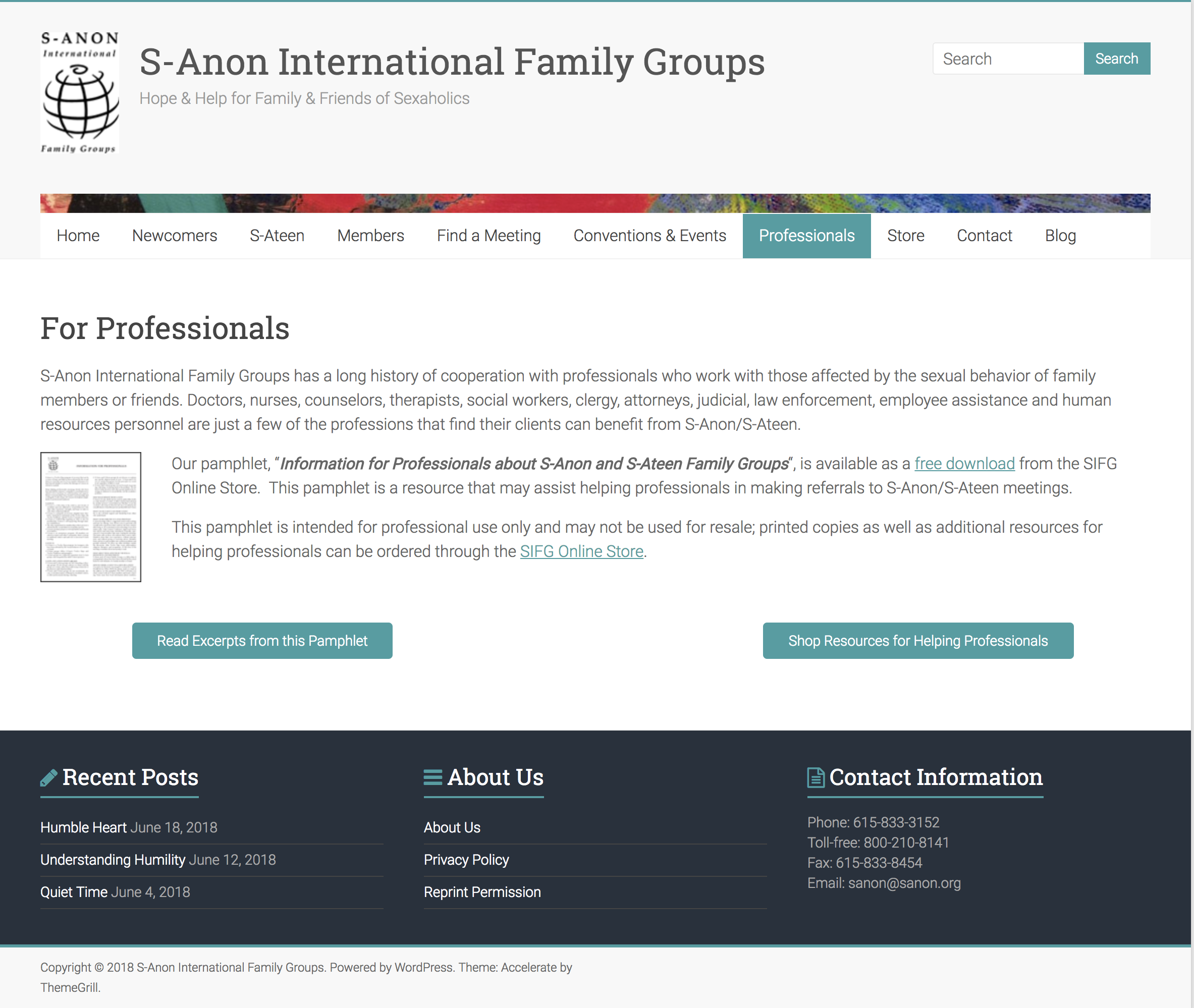 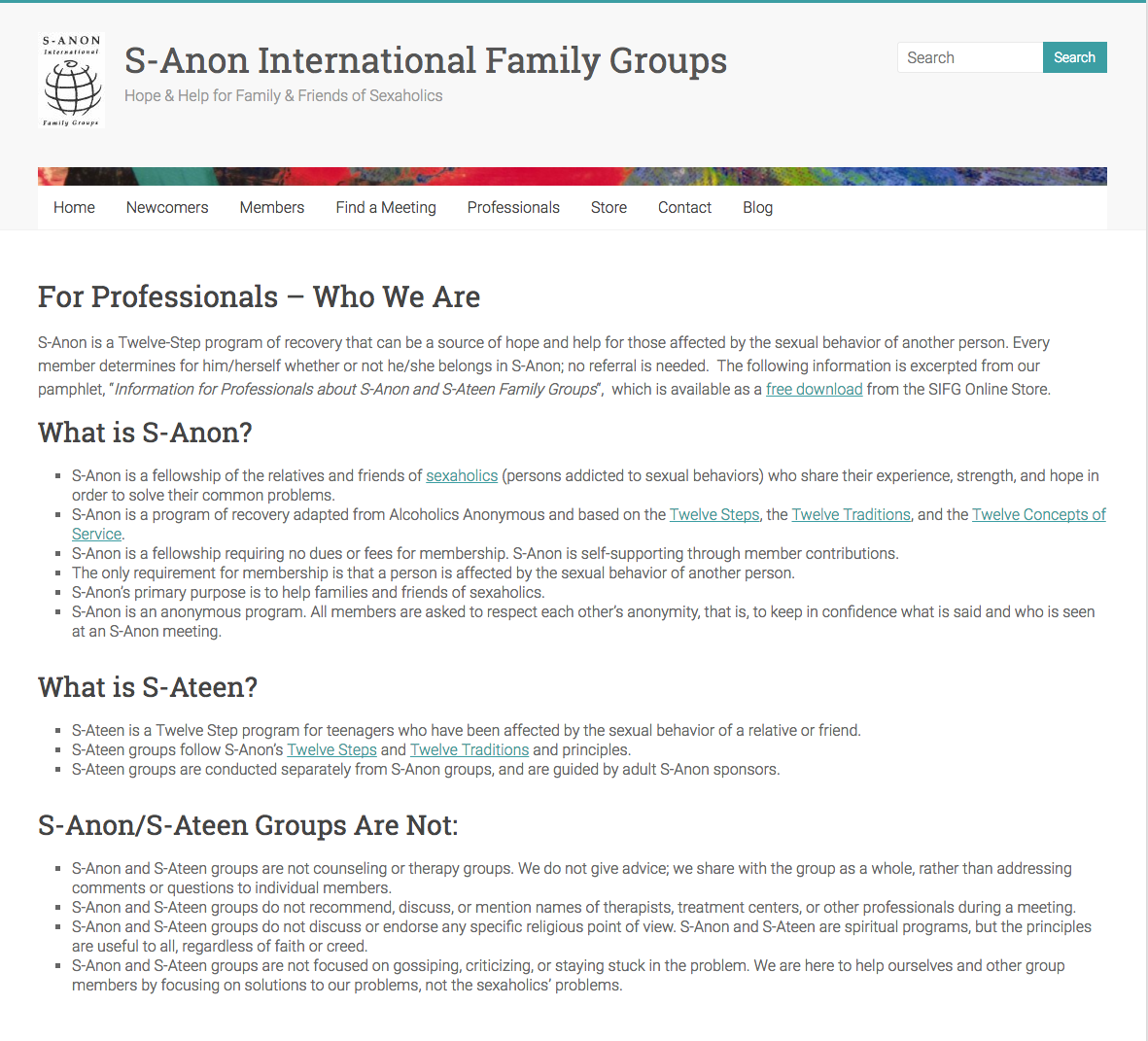 Helpful background information on S-Anon’s early historyThe following information is adapted from a recent WSO Update newsletter, offering a brief timeline of S-Anon’s history based on interviews with early members, questionnaires, taped speakers, written personal stories, letters, official business documents, and S-Anews publications. Because of the number and variety of sources, some discrepancies were found and over time, they hopefully will be resolved.1981 - 1982A few spouses of recovering sexaholics independently start meetings in various locations across the country. However, within a short period of time they soon disband. At least one meeting is called “S-Anon”, mimicking the Al-Anon program.1983May—The longest sustained S-Anon meeting known to date is started by Jo Ann H. and Gene J. in Oklahoma City, OK.December—SA Conference in Simi Valley, CA where six spouses hold their own meeting. They get organized and as a result of their efforts the S-Anon fellowship took hold. December 1983, S-Anon is officially established.1984The first central office is established by Joy T. and Jeannette B. in Phoenix, AZ.Spring—The Co-Addicts Check List, first known published S-Anon literature, is co-authored by Joy T. and Jeanette B. from Phoenix, AZDecember—National conference held in Phoenix, AZ. Among S-Anon attendees are Gerry P. of Los Angeles, CA and Gene J. of Oklahoma City, OK1985The longest sustained meeting in California is established in West Los Angeles, CA by Gerry P.December—A National Conference is held in Oklahoma City, OK. Jo Ann H. is elected chairperson. A month later the S-Anon Central Office is moved from Phoenix, AZ to Oklahoma City, OK1986A group os S-Anon members from West Los Angeles, CA meeting, initiated by Nona C. and Gerry P., start to work on writing the first edition of the S-Anon Step Study. That original writing becomes the basis for our current “S-Anon Tweleve Steps,” also known as the “Blue Book.”1987June—S-Anon business meeting at the Bozeman Conference discusses moving the Central Office to Los Angeles, CA and approves the formation of a committee to act as liaison to the Central Office. This was the precursor to the SIC (S-Anon International Committee).Dear Abby contacts S-Anon about the mention of S-Anon in her upcoming newspaper column. The Los Angeles, CA members quickly develop contact information. Dear Abby publishes her column “Wife suspects man’s appetite for sex is really an addiction.” Los Angeles members respond to approximately 50 letters received as a result of the published column.1988The West Los Angeles, CA meeting sponsors the first S-Anon couples meeting.A record number of 20 S-Anon members attend the Rochester, NY convention.1989February—The first S-Anews newsletter is published. The S-Anews remains an important part of S-Anon until the publication of our last issue in Summer 201.1993S-Anon’s first official incorporation takes place in Oklahoma.1994Fall—The World Service Office moves to Nashville, TN1996November—The first S-Ateen meeting stats in Clinton Township, MI.1998The first S-Ateen literature is published.2000Our first book is published: S-Anon Twelve Steps.2004January—First World Service Conference is held in San Diego, CA.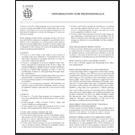 Information for Professionals About S-Anon and S-Ateen Family GroupsAn informative tool to help S-Anon members, groups and intergroups carry the message to the professional community. Also available as a free download.$0.25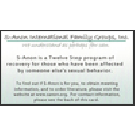 S-Anon Contact Card for Professionals - Package of 12Business card size; package of twelve. May be used alone or with our leaflet Informational for Professionals as part of the local12th Step outreach to professionals.$1.00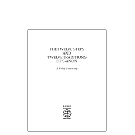 Twelve Steps and Twelve Traditions of  S-Anon - A Brief SummaryA brief summary of the main ideas underlying each of the Twelve Steps and Twelve Traditions, outlined in a 24 page pocket-sized booklet. Also available as a free download.$1.50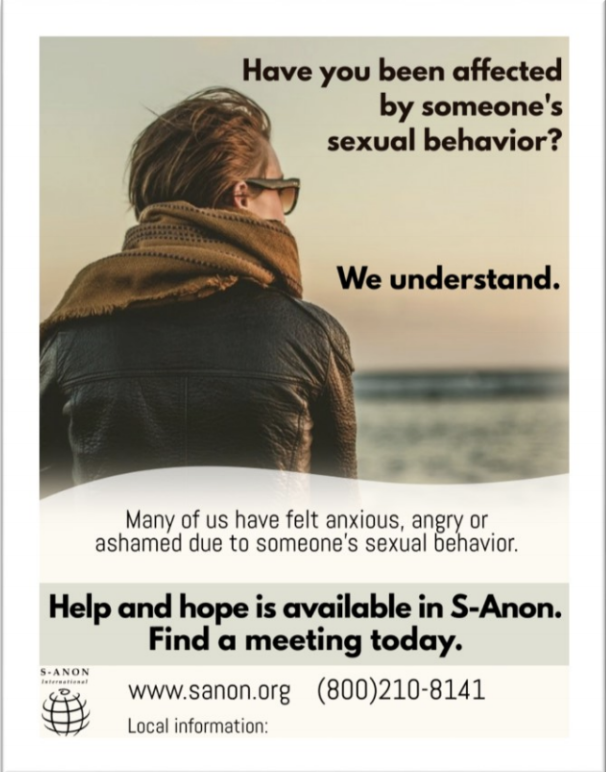 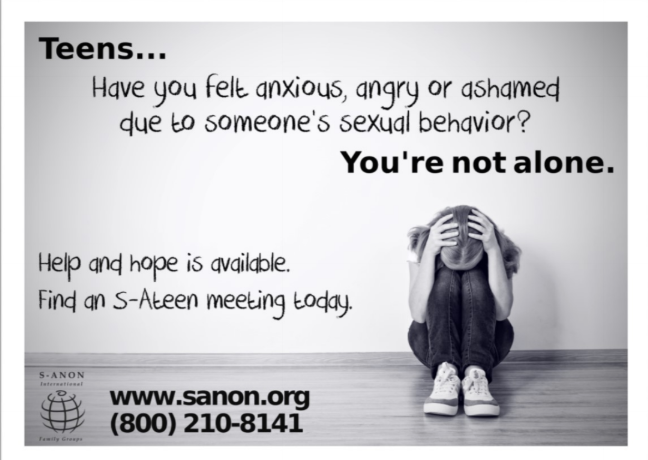 S-Anon Public Information PostersFull color 8-½” wide x 11-½” poster to be used to inform the public about how and where to contact S-Anon International Family Groups.$1.50